แบบรับรองการเผยแพร่งานวิจัย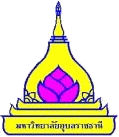 สำหรับผู้ขอกำหนดตำแหน่งทางวิชาการ มหาวิทยาลัยอุบลราชธานีคำชี้แจง : 1. โปรดตรวจสอบข้อมูลการเผยแพร่ผลงาน โดยเติมคำในช่องว่าง หรือทำเครื่องหมาย  หน้าข้อความ	   2. เลือกเฉพาะลักษณะการเผยแพร่ที่ผู้ขอเสนอ การเผยแพร่อื่นสามารถตัดออกได้งานวิจัย จำนวน...........เรื่อง ซึ่งได้มีการเผยแพร่ ดังนี้  เผยแพร่ในรูปของบทความวิจัยในวารสารทางวิชาการ ที่อยู่ในฐานข้อมูลที่ ก.พ.อ. กำหนด         	 เผยแพร่ในหนังสือรวมบทความวิจัย ซึ่งได้ผ่านการประเมินคุณภาพโดยคณะผู้ทรงคุณวุฒิในสาขาวิชานั้นๆ หรือสาขาวิชาที่เกี่ยวข้อง (peer reviewer) ที่มาจากหลากหลายสถาบัน      	 นำเสนอเป็นบทความวิจัยต่อที่ประชุมทางวิชาการ ที่มีหนังสือประมวลบทความ (Proceedings) โดยมีคณะผู้ทรงคุณวุฒิหรือคณะกรรมการคัดเลือกบทความซึ่งเป็นผู้ทรงคุณวุฒิที่อยู่ในวงวิชาการนั้น หรือสาขาวิชาที่เกี่ยวข้องจากหลากหลายสถาบัน       		 เผยแพร่ในรูปของรายงานการวิจัยฉบับสมบูรณ์ ซึ่งได้เผยแพร่ไปยังวงวิชาการและวิชาชีพในสาขาวิชานั้นและสาขาวิชาที่เกี่ยวข้อง และได้ผ่านการประเมินคุณภาพโดยคณะผู้ทรงคุณวุฒิในสาขาวิชานั้นๆ หรือสาขาวิชาที่เกี่ยวข้อง (peer reviewer) ที่มาจากหลากหลายสถาบัน       		 เผยแพร่ในรูปของหนังสือ (monograph) ซึ่งได้เผยแพร่ไปยังวงวิชาการและวิชาชีพในสาขาวิชานั้นและสาขาวิชาที่เกี่ยวข้อง และได้ผ่านการประเมินคุณภาพโดยคณะผู้ทรงคุณวุฒิในสาขาวิชานั้นๆ หรือสาขาวิชาที่เกี่ยวข้อง (peer reviewer) ที่มาจากหลากหลายสถาบัน  ข้าพเจ้าขอรับรองว่างานวิจัยที่ข้าพเจ้าเสนอ เป็นไปตามหลักเกณฑ์และวิธีการพิจารณาแต่งตั้งบุคคลให้ดำรงตำแหน่งทางวิชาการ และข้อความที่ปรากฏในแบบรับรองการเผยแพร่งานวิจัยและหลักฐานที่ส่งมาพร้อมนี้ เป็นความจริงทุกประการ									ลงชื่อ..........................................									(....................................................)									     วันที่...................................									ผู้ขอกำหนดตำแหน่งทางวิชาการการตรวจสอบของคณะ/วิทยาลัย		- ได้ตรวจสอบเอกสารหลักฐานตามที่ผู้ขอแจ้งมา พบว่า ถูกต้องและครบถ้วนตามหลักเกณฑ์และวิธีการพิจารณาแต่งตั้งบุคคลให้ดำรงตำแหน่งทางวิชาการลงชื่อ ........................................................
                  (.......................................................)
         ตำแหน่ง.......................................................     วันที่.....................................................
	              เจ้าหน้าที่ผู้ตรวจสอบลงชื่อ ........................................................
                  (.......................................................) ตำแหน่ง...รองคณบดีที่กำกับดูแลด้านการบริหารงานบุคคล....
              วันที่.....................................................	 - ได้ผ่านการรับรองการเผยแพร่งานวิจัย ว่าเป็นไปตามหลักเกณฑ์และวิธีการพิจารณาแต่งตั้งบุคคลให้ดำรงตำแหน่งทางวิชาการแล้ว ในการประชุมคณะกรรมการประจำคณะ/วิทยาลัย.......................... ครั้งที่........... เมื่อวันที่....................									ลงชื่อ........................................									(....................................................)									คณบดีคณะ......................................									  วันที่...................................	  ลำดับชื่อเรื่องการมีส่วนร่วมของผู้ขอ (%)ฐานข้อมูลที่เผยแพร่
ตามประกาศ ก.พอ.1 - กรอกชื่อเรื่องตามหลักของการเขียนเอกสารอ้างอิง และเรียงลำดับตามที่กรอกในแบบ ก.พ.อ. 03- ระบุว่าบทความวิจัยมาจากรายงานการวิจัยฉบับสมบูรณ์เรื่องใด (กรณีการขอกำหนดตำแหน่งในสาขาวิชามนุษยศาสตร์และสังคมศาสตร์) เผยแพร่ในฐานข้อมูลระดับนานาชาติ คือ .......................... เผยแพร่ในฐานข้อมูลระดับชาติ (TCI) กลุ่มที่ ........... สาขา.........................................   ทั้งนี้ ได้แนบเอกสารหลักฐานที่แสดงว่าวารสารที่เผยแพร่งานวิจัยอยู่ในฐานข้อมูลดังกล่าวแล้วในเล่มผลงานวิจัยลำดับชื่อเรื่องการมีส่วนร่วมของผู้ขอ (%)รายชื่อคณะผู้ทรงคุณวุฒิ/
กองบรรณาธิการ(ยกตัวอย่างเพียง 2-3 รายชื่อที่มาจากหลากหลายสถาบัน)1 - กรอกชื่อเรื่องตามหลักของการเขียนเอกสารอ้างอิง และเรียงลำดับตามที่กรอกในแบบ ก.พ.อ. 03- ระบุว่าบทความวิจัยมาจากรายงานการวิจัยฉบับสมบูรณ์เรื่องใด (กรณีการขอกำหนดตำแหน่งในสาขาวิชามนุษยศาสตร์และสังคมศาสตร์)อาทิเช่น 1. .......ระบุชื่อและสังกัด..................2. .......ระบุชื่อและสังกัด..................3. .......ระบุชื่อและสังกัด..................ทั้งนี้ ได้แนบเอกสารหลักฐานรายชื่อคณะผู้ทรงคุณวุฒิ/กองบรรณาธิการในเล่มผลงานวิจัยลำดับชื่อเรื่องการมีส่วนร่วมของผู้ขอ (%)รายชื่อคณะผู้ทรงคุณวุฒิ/
คณะกรรมการคัดเลือกบทความ(ยกตัวอย่างเพียง 2-3 รายชื่อที่มาจากหลากหลายสถาบัน)1 การประชุมระดับนานาชาติ การประชุมระดับชาติ- กรอกชื่อเรื่องตามหลักของการเขียนเอกสารอ้างอิง และเรียงลำดับตามที่กรอกในแบบ ก.พ.อ. 03- ระบุว่าบทความวิจัยมาจากรายงานการวิจัยฉบับสมบูรณ์เรื่องใด (กรณีการขอกำหนดตำแหน่งในสาขาวิชามนุษยศาสตร์และสังคมศาสตร์)อาทิเช่น 1. .......ระบุชื่อและสังกัด..................2. .......ระบุชื่อและสังกัด..................3. .......ระบุชื่อและสังกัด..................   ทั้งนี้ ได้แนบเอกสารหลักฐานรายชื่อคณะผู้ทรงคุณวุฒิ/
คณะกรรมการคัดเลือกบทความดังกล่าวแล้วในเล่มผลงานวิจัยลำดับชื่อเรื่องการมีส่วนร่วมของผู้ขอ (%)รายชื่อคณะผู้ทรงคุณวุฒิ/การเผยแพร่อย่างกว้างขวาง1 - กรอกชื่อเรื่องตามหลักของการเขียนเอกสารอ้างอิง และเรียงลำดับตามที่กรอกในแบบ ก.พ.อ. 03คณะผู้ทรงคุณวุฒิ (ยกตัวอย่างเพียง 2-3 รายชื่อที่มาจากหลากหลายสถาบัน)อาทิเช่น 1. .......ระบุชื่อและสังกัด..................2. .......ระบุชื่อและสังกัด..................3. .......ระบุชื่อและสังกัด..................การเผยแพร่อย่างกว้างขวาง (ระบุแหล่งเผยแพร่) 1. เผยแพร่ไปยังหน่วยงานภายใน และภายนอกมหาวิทยาลัย จำนวน..........แห่ง  2. เผยแพร่ผ่านเครือข่ายอินเตอร์เน็ต จำนวน..........แห่ง 3. อื่นๆ ระบุ...........................   ทั้งนี้ ได้แนบหลักฐานรายชื่อผู้ทรงคุณวุฒิ และหลักฐานการเผยแพร่อย่างกว้างขวางมาพร้อมนี้ลำดับชื่อเรื่องการมีส่วนร่วมของผู้ขอ (%)รายชื่อคณะผู้ทรงคุณวุฒิ/การเผยแพร่อย่างกว้างขวาง1 - กรอกชื่อเรื่องตามหลักของการเขียนเอกสารอ้างอิง และเรียงลำดับตามที่กรอกในแบบ ก.พ.อ. 03คณะผู้ทรงคุณวุฒิ (ยกตัวอย่างเพียง 2-3 รายชื่อที่มาจากหลากหลายสถาบัน)อาทิเช่น 1. .......ระบุชื่อและสังกัด..................2. .......ระบุชื่อและสังกัด..................3. .......ระบุชื่อและสังกัด..................การเผยแพร่อย่างกว้างขวาง (ระบุแหล่งเผยแพร่) 1. เผยแพร่ไปยังหน่วยงานภายใน และภายนอกมหาวิทยาลัย จำนวน..........แห่ง  2. เผยแพร่ผ่านเครือข่ายอินเตอร์เน็ต จำนวน..........แห่ง 3. อื่นๆ ระบุ...........................ทั้งนี้ ได้แนบหลักฐานรายชื่อผู้ทรงคุณวุฒิ และหลักฐานการเผยแพร่อย่างกว้างขวางมาพร้อมนี้